Exodus 15Song of Moses & Bitter WatersThe Song of Moses15 Then Moses and the people of Israel sang this song to the Lord, saying,“I will sing to the Lord, for he has triumphed gloriously;
    the horse and his rider he has thrown into the sea.
2 The Lord is my strength and my song,
    and he has become my salvation;
this is my God, and I will praise him,
    my father's God, and I will exalt him.
3 The Lord is a man of war;
    the Lord is his name.4 “Pharaoh's chariots and his host he cast into the sea,
    and his chosen officers were sunk in the Red Sea.
5 The floods covered them;
    they went down into the depths like a stone.
6 Your right hand, O Lord, glorious in power,
    your right hand, O Lord, shatters the enemy.
7 In the greatness of your majesty you overthrow your adversaries;
    you send out your fury; it consumes them like stubble.
8 At the blast of your nostrils the waters piled up;
    the floods stood up in a heap;
    the deeps congealed in the heart of the sea.
9 The enemy said, ‘I will pursue, I will overtake,
    I will divide the spoil, my desire shall have its fill of them.
    I will draw my sword; my hand shall destroy them.’
10 You blew with your wind; the sea covered them;
    they sank like lead in the mighty waters.11 “Who is like you, O Lord, among the gods?
    Who is like you, majestic in holiness,
    awesome in glorious deeds, doing wonders?
12 You stretched out your right hand;
    the earth swallowed them.13 “You have led in your steadfast love the people whom you have redeemed;
    you have guided them by your strength to your holy abode.
14 The peoples have heard; they tremble;
    pangs have seized the inhabitants of Philistia.
15 Now are the chiefs of Edom dismayed;
    trembling seizes the leaders of Moab;
    all the inhabitants of Canaan have melted away.
16 Terror and dread fall upon them;
    because of the greatness of your arm, they are still as a stone,
till your people, O Lord, pass by,
    till the people pass by whom you have purchased.
17 You will bring them in and plant them on your own mountain,
    the place, O Lord, which you have made for your abode,
    the sanctuary, O Lord, which your hands have established.
18 The Lord will reign forever and ever.”19 For when the horses of Pharaoh with his chariots and his horsemen went into the sea, the Lord brought back the waters of the sea upon them, but the people of Israel walked on dry ground in the midst of the sea. 20 Then Miriam the prophetess, the sister of Aaron, took a tambourine in her hand, and all the women went out after her with tambourines and dancing. 21 And Miriam sang to them:“Sing to the Lord, for he has triumphed gloriously;
the horse and his rider he has thrown into the sea.”v1-6		Praise about Godv6-10		Praise to Godv11-13		Praise that there is no one like Yahwehv14-18		Praise that the nations have heard about YahwehBitter Water Made Sweet22 Then Moses made Israel set out from the Red Sea, and they went into the wilderness of Shur. They went three days in the wilderness and found no water. 23 When they came to Marah, they could not drink the water of Marah because it was bitter; therefore it was named Marah. 24 And the people grumbled against Moses, saying, “What shall we drink?” 25 And he cried to the Lord, and the Lord showed him a log, and he threw it into the water, and the water became sweet.There the Lord made for them a statute and a rule, and there he tested them,26 saying, “If you will diligently listen to the voice of the Lord your God, and do that which is right in his eyes, and give ear to his commandments and keep all his statutes, I will put none of the diseases on you that I put on the Egyptians, for I am the Lord, your healer.”27 Then they came to Elim, where there were twelve springs of water and seventy palm trees, and they encamped there by the water.The Puzzle:  How can this happen? What was driving their (our) grumbling?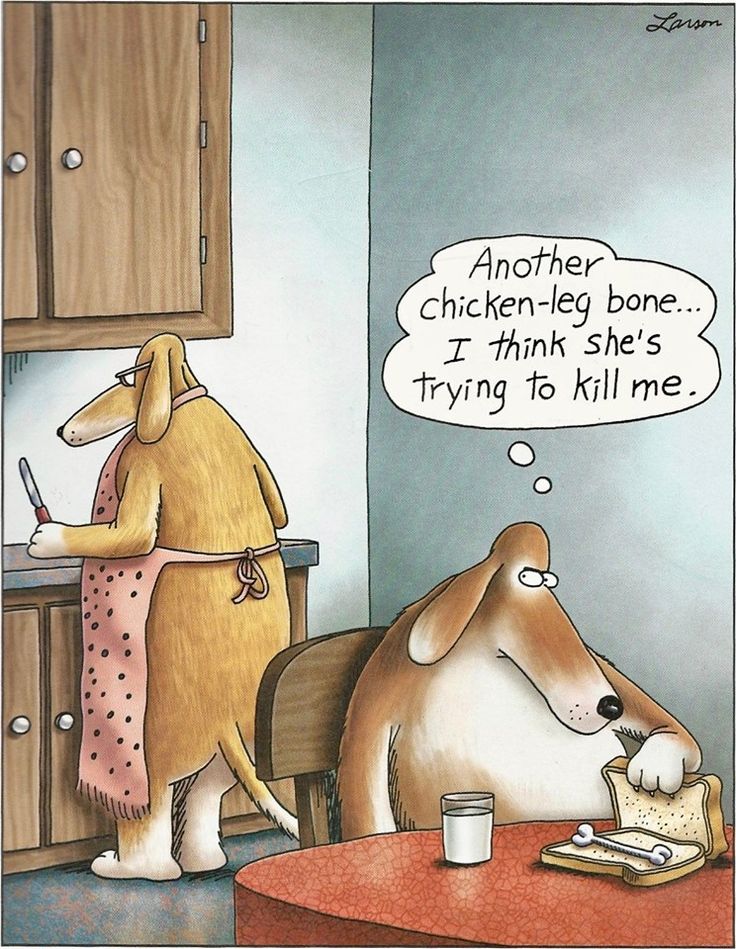 Helpful Reminders:“God Can and God Cares”          Matt Smethurst, Managing Editor- Gospel CoalitionGod speaking to Moses. We can almost hear His heartache……“How long will this people despise me? And how long will they not believe in me, in spite of all the signs that I have done among them?”									Numbers 14:11Shadrach, Meshach & Abednego (Daniel 3:16)16 Shadrach, Meshach, and Abednego answered and said to the king, “O Nebuchadnezzar, we have no need to answer you in this matter. 17 If this be so, our God whom we serve is able to deliver us from the burning fiery furnace, and he will deliver us out of your hand, O king. 18 But if not, be it known to you, O king, that we will not serve your gods or worship the golden image that you have set up.”Exodus 15:25-27There the Lord made for them a statute and a rule, and there he tested them,26 saying, “If you will diligently listen to the voice of the Lord your God, and do that which is right in his eyes, and give ear to his commandments and keep all his statutes, I will put none of the diseases on you that I put on the Egyptians, for I am the Lord, your healer.”27 Then they came to Elim, where there were twelve springs of water and seventy palm trees, and they encamped there by the water.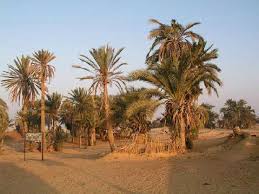 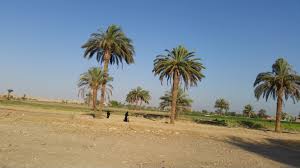 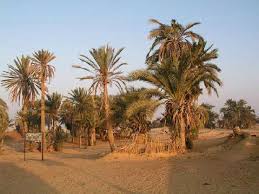 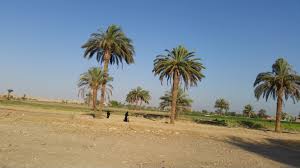 GOD’S MIRACLEGOD’S TESTPEOPLE’S RESPONSE TO TESTExod 4Moses’ staffLeprosy healingElders believe MosesBow heads & worshipPharaoh’s increased punishment20 They met Moses and Aaron, who were waiting for them, as they came out from Pharaoh; 21 …and they said to them, “The Lord look on you and judge, because you have made us stink in the sight of Pharaoh and his servants, and have put a sword in their hand to kill us.”22 Then Moses turned to the Lord and said, “O Lord, why have you done evil to this people? Why did you ever send me? 23 For since I came to Pharaoh to speak in your name, he has done evil to this people, and you have not delivered your people at all.”Exod 14EYE WITNESSES to miraclesPARTICPANTS in miraclesplaguesPillar of cloud/firePinned against Red Sea11 They said to Moses, “Is it because there are no graves in Egypt that you have taken us away to die in the wilderness? What have you done to us in bringing us out of Egypt? 12 Is not this what we said to you in Egypt: ‘Leave us alone that we may serve the Egyptians’? For it would have been better for us to serve the Egyptians than to die in the wilderness.”Exod 14-15Crossing Red Sea100% Egyptian army deadPraise & worshipping God3 Days without water23 When they came to Marah, they could not drink the water of Marah because it was bitter; therefore it was named Marah. 24 And the people grumbled against Moses, saying, “What shall we drink?” Lies Driving the GrumblingWhat God Wants Instead